ҠАРАР                                                                                                 РЕШЕНИЕ25 сентябрь 2023 й.                           № 1-2                           25 сентября 2023 г.Об избрании главы сельского поселения Октябрьский сельсовет муниципального района Благовещенский районРеспублики БашкортостанВ соответствии с частью 2 статьи 36 Федерального закона «Об общих принципах организации местного самоуправления в Российской Федерации», статьей 11.4 Закона Республики Башкортостан «О местном самоуправлении в Республике Башкортостан», частью 2 статьи 19 Устава сельского поселения Октябрьский сельсовет муниципального района Благовещенский район Республики Башкортостан и статьей 6 Регламента Совета сельского поселения Октябрьский сельсовет муниципального района Благовещенский район Республики Башкортостан Совет сельского поселения Октябрьский сельсовет муниципального района Благовещенский район Республики Башкортостан                       р е ш и л:избрать Маковееву Наталью Николаевну, депутата сельского поселения Октябрьский сельсовет муниципального района Благовещенский район Республики Башкортостан, главой сельского поселения Октябрьский сельсовет муниципального района Благовещенский район Республики Башкортостан.Председательствующий на заседании Совета сельского поселенияОктябрьский сельсовет муниципального районаБлаговещенский районРеспублики Башкортостан                                                               И.Г. ИликаеваАУЫЛ БИЛӘМӘҺЕ ХАКИМИӘТЕ ОКТЯБРЬСКИЙ АУЫЛ СОВЕТЫМУНИЦИПАЛЬ РАЙОНЫНЫҢБЛАГОВЕЩЕН РАЙОНЫБАШКОРТОСТАН РЕСПУБЛИКАhЫ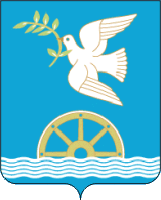 СОВЕТ СЕЛЬСКОГО ПОСЕЛЕНИЯ ОКТЯБРЬСКИЙ СЕЛЬСОВЕТМУНИЦИПАЛЬНОГО РАЙОНА БЛАГОВЕЩЕНСКИЙ РАЙОНРЕСПУБЛИКИ БАШКОРТОСТАН